Новый пьезодатчик с цифровым сигналом I²C Клингенберг, Январь 2019Интегрированное измерение давления при максимально компактной конструкции: фирма WIKA расширила линейку приборов  для ОЕМ-применений благодаря выпуску крайне компактного модуля пьезоэлектрического датчика MPR-1 со стандартным выходным сигналом.При диаметре 19 мм и высоте 17 мм (в зависимости от технологического присоединения) данный модуль может интегрироваться в самые разные изделия и системы. Конкретные технические характеристики определяются типом аналоговых и цифровых выходных сигналов. Версия с цифровым сигналом I2C отличается крайне низким энергопотреблением и быстрым откликом (3 мс).Благодаря этому прибор идеально подходит для применений с питанием от батарей. Кроме того, сигнал I2C содержит в себе информацию о  температуре.Модель MPR-1 в стандартной комплектации поставляется с диапазоном измерения избыточного и абсолютного давления (от 0 … 4 до 0 … 25 бар), а также диапазонами измерения вакуума. Погрешность измерения модуля составляет ± 0,5% от ВПИ. По запросу поставляются приборы с повышенной точностью и другими диапазонами измерения давления.Manufacturer:WIKA Alexander Wiegand SE & Co. KGAlexander-Wiegand-Straße 3063911 Klingenberg/GermanyTel. +49 9372 132-0Fax +49 9372 132-406vertrieb@wika.comwww.wika.deWIKA фотография:Пьезоэлектрический датчик MPR-1 со стандартным выходным сигналом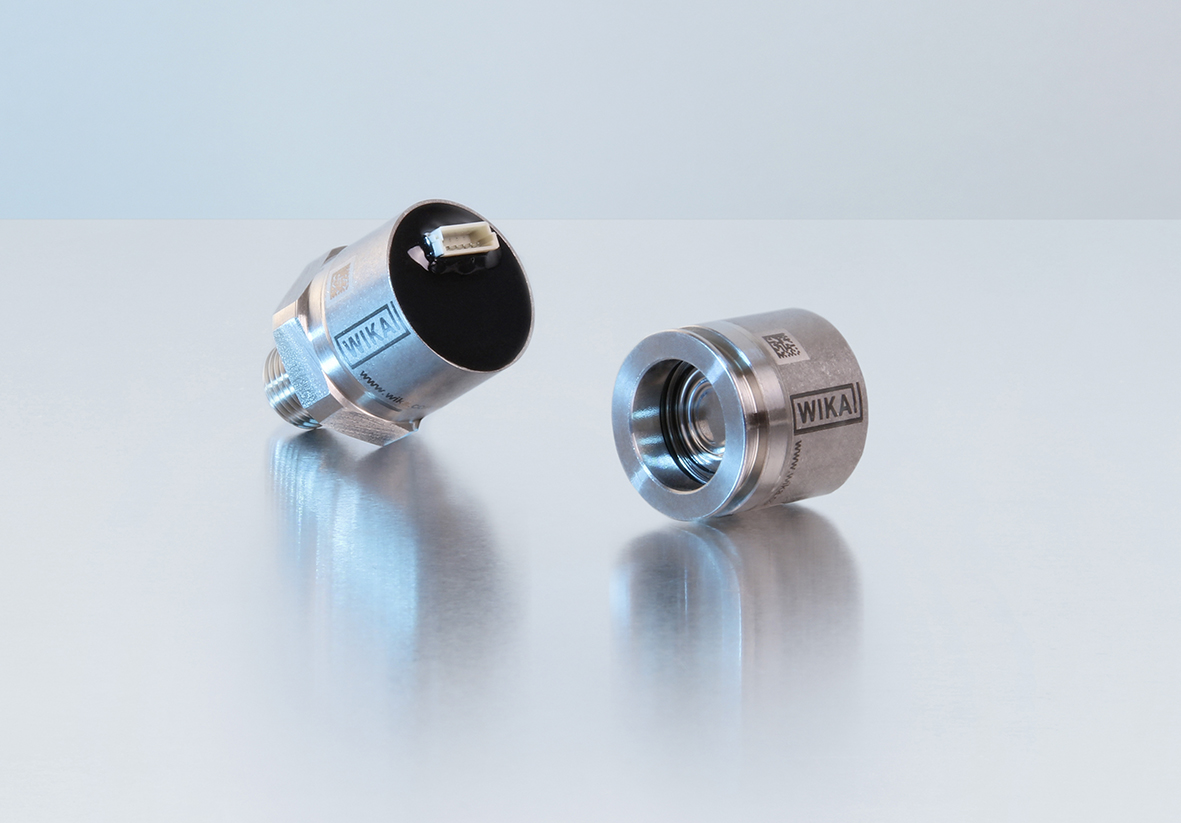 Редакция:WIKA Alexander Wiegand SE & Co. KGAndré Habel NunesMarketing ServicesAlexander-Wiegand-Straße 3063911 Klingenberg/GermanyTel. +49 9372 132-8010Fax: +49 9372 132-8008010andre.habel-nunes@wika.comwww.wika.deWIKA press release 01/2019